Publicado en  el 01/09/2016 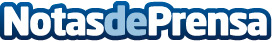 Este otoño vuelve el terciopelo a nuestros armariosGuste más o guste menos, grandes marcas de la industria de la moda han añadido ya este tejido a sus productos para el próximo otoñoDatos de contacto:Nota de prensa publicada en: https://www.notasdeprensa.es/este-otono-vuelve-el-terciopelo-a-nuestros Categorias: Moda http://www.notasdeprensa.es